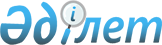 Байзақ ауданы бойынша коммуналдық қалдықтардың пайда болу және жинақталу нормаларын, қалдықтарды жинау, шығару және көму тарифтерін бекіту туралы
					
			Күшін жойған
			
			
		
					Жамбыл облысы Байзақ аудандық мәслихатының 2017 жылғы 22 тамыздағы № 18-3 шешімі. Жамбыл облысы Әділет департаментінде 2017 жылғы 29 тамызда № 3515 болып тіркелді. Күші жойылды - Жамбыл облысы Байзақ аудандық мәслихатының 2017 жылғы 23 қазандағы № 19-7 шешімімен
      Ескерту. Күші жойылды - Жамбыл облысы Байзақ аудандық мәслихатының 23.10.2017 № 19-7 шешімімен (алғашқы ресми жарияланған күннен кейін күнтізбелік он күн өткен соң қолданысқа енгізіледі).

      РҚАО-ның ескертпесі.

      Құжаттың мәтінінде түпнұсқаның пунктуациясы мен орфографиясы сақталған.
      "Қазақстан Республикасының Экологиялық кодексі" Қазақстан Республикасының 2007 жылғы 9 қаңтардағы кодексінің 19-1 бабының 1), 2) тармақшаларына және "Қазақстан Республикасындағы жергілікті мемлекеттік басқару және өзін-өзі басқару туралы" Қазақстан Республикасының 2001 жылғы 23 қаңтардағы Заңының 6 бабына сәйкес Байзақ аудандық мәслихаты.ШЕШІМ.ҚАБЫЛДАДЫ:
      1. Байзақ ауданы бойынша коммуналдық қалдықтардың пайда болу және жинақталу нормаларын, қалдықтарды жинау, шығару және көму тарифтері 1, 2, 3, 4 қосымшаларға сәйкес бекітілсін.
      2. Осы шешімінің орындалуын бақылау Байзақ аудандық мәслихаттың экология, табиғатты пайдалану, денсаулық, жанұя мен әйелдер ісі, мүгедектер және тұрғындардың тұрмысы төмен бөлігін әлеуметтік қорғау мәселелері жөніндегі.тұрақты.комиссиясына.жүктелсін.
      3. Осы шешім әділет органдарында мемлекеттік тіркелген күннен бастап күшіне енеді және оның алғашқы ресми жарияланған күннен кейін күнтізбелік он күн өткен соң қолданысқа енгізіледі. Байзақ ауданы бойынша бойынша коммуналдық қалдықтарды жинау, шығару және көму тарифтері
      Жинаудың және әкетудің өзіндік құны 1 м3 тұрмыстық қатты қалдықтар – 1059,98 теңге.
      Көмудің өзіндік құны 1 м3 тұрмыстық қатты қалдықтар – 247,79 тенге.
      Тұрмыстық қатты қалдықтарды жинау, әкету және көму қызметтерінің құнының есебі 2017 жыл (айлық есептік көрсеткіш – 2269 теңге).
      Тұрмыстық қатты қалдықтарды жинау, әкету және көму қызметтерінің құнының аудан тұрғындарына (жеке тұлғаларға) арналған есебі Тұрмыстық қатты қалдықтарды жинау, әкету және көму қызметтерінің құнының заңды тұлғаларға арналған есебі. Тұрмыстық қатты қалдықтарды полигонда көму қызметінің құны
      Айлық есептік көрсеткіш- 2 269 теңге Коммуналдық қалдықтардың пайда болу және жинақталу нормалары
					© 2012. Қазақстан Республикасы Әділет министрлігінің «Қазақстан Республикасының Заңнама және құқықтық ақпарат институты» ШЖҚ РМК
				
      Аудандық мәслихат хатшысы

Н. Тлепов
Байзақ аудандық мәслихаттың
2017 жылғы 22 тамыздағы
№ 18–3 шешіміне 1 қосымша
№
Атауы
теңге
1. Тұрмыстық қатты қалдықтарды жинау және әкету, 1 м3
1. Тұрмыстық қатты қалдықтарды жинау және әкету, 1 м3
1. Тұрмыстық қатты қалдықтарды жинау және әкету, 1 м3
1.1.
Жинау және әкету 1 м3 тұрмыстық қатты қалдықтар үшін
1059,98
1.2.
Рентабельділігі, 15%
159,00
1.3.
Тариф, тұрмыстық қатты қалдықтарсыз ҚҚС - сыз
1218,98
2. Тұрмыстық қатты қалдықтарды көму, 1 м3
2. Тұрмыстық қатты қалдықтарды көму, 1 м3
2. Тұрмыстық қатты қалдықтарды көму, 1 м3
2.1.
Көму 1 м3 тұрмыстық қатты қалдықтар
247,79
2.2.
Рентабельділігі, 15%
37,17
2.3.
Барлығы
284,95
2.4.
Қоршаған ортаға эмиссия үшін төлем ақы 1 м3 тұрмыстық қатты қалдықтар (2269теңге*0,38*0,2*0,2)
34,49
2.5.
Тариф, ҚҚС - сыз
319,44
3. 1 м3 тұрмыстық қатты қалдықтарды кәдеге жарату және қайта өңдеудің тарифі
3. 1 м3 тұрмыстық қатты қалдықтарды кәдеге жарату және қайта өңдеудің тарифі
0,00
4. Тұрмыстық қатты қалдықтарды жинау, әкету және көму, айына 1 адамға
4. Тұрмыстық қатты қалдықтарды жинау, әкету және көму, айына 1 адамға
4. Тұрмыстық қатты қалдықтарды жинау, әкету және көму, айына 1 адамға
4.1.
Барлығы, тариф 1 м3 (стр.1.5.+стр.2.7.+стр.3) теңге
1538,42
4.2.
1 адамға айына арналған тариф
77Байзақ аудандық мәслихаттың
2017 жылғы 22 тамыздағы
№ 18–3 шешіміне 2 қосымша
№
Атауы
теңге
1. Тұрмыстық қатты қалдықтарды жинау және әкету, 1 м3
1. Тұрмыстық қатты қалдықтарды жинау және әкету, 1 м3
1. Тұрмыстық қатты қалдықтарды жинау және әкету, 1 м3
1.1.
Жинау және әкету 1 м3 тұрмыстық қатты қалдықтар үшін
1059,98
1.2.
Рентабельділігі, 15%
159,00
1.3.
Тариф, ҚҚС - сыз
1219
2. Тұрмыстық қатты қалдықтарды көму, 1 м3
2. Тұрмыстық қатты қалдықтарды көму, 1 м3
2. Тұрмыстық қатты қалдықтарды көму, 1 м3
2.1.
Көму 1 м3 тұрмыстық қатты қалдықтар
247,79
2.2.
Рентабельділігі, 15%
37,17
2.3.
Барлығы
284,95
2.4.
Қоршаған ортаға эмиссия үшін төлем ақы 1м3 тұрмыстық қатты қалдықтар (2269 теңге*0,38*0,2)
172,44
2.5.
Тариф, тұрмыстық қатты қалдықтарсыз
457
3. 1 м3тұрмыстық қатты қалдықтарды кәдеге жарату және қайтаөңдеудің тарифі
3. 1 м3тұрмыстық қатты қалдықтарды кәдеге жарату және қайтаөңдеудің тарифі
0,00
4. Тұрмыстық қатты қалдықтарды жинау, әкету және көму 1 м3 үшін
4. Тұрмыстық қатты қалдықтарды жинау, әкету және көму 1 м3 үшін
4. Тұрмыстық қатты қалдықтарды жинау, әкету және көму 1 м3 үшін
4.1.
Барлығы, тариф 1 м3 үшін (стр.1.5.+стр.2.7.+стр.3) тенге
1676
4.1.
Тариф 1 м3 үшін
1676Байзақ аудандық мәслихаттың
2017 жылғы 22 тамыздағы
№ 18–3 шешіміне 3 қосымша
№
Атауы
теңге
теңге
№
Атауы
1 м3
1 тонна
1. Тұрмыстық қатты қалдықтарды көму (ТҚҚ) тұрғындар үшін
1. Тұрмыстық қатты қалдықтарды көму (ТҚҚ) тұрғындар үшін
1. Тұрмыстық қатты қалдықтарды көму (ТҚҚ) тұрғындар үшін
1. Тұрмыстық қатты қалдықтарды көму (ТҚҚ) тұрғындар үшін
1.1.
Көму 1 м3 тұрмыстық қатты қалдықтар
247,79
1238,93
1.2.
Рентабельділігі, 15%
37,17
185,84
1.3.
Барлығы
284,95
1424,77
1.4.
Тұрғындар үшін қоршаған ортаға эмиссия үшін төлем ақы 1м3 тұрмыстық қатты қалдықтар (2269 теңге*0,38*0,2*0,2)
34,49
1.5.
Тұрғындар үшін 1 тонна тұрмыстық қатты қалдықтар қоршаған ортаға эмиссия үшін төлем ақы 1м3 тұрмыстық қатты қалдықтар (2269 теңге*0,38*0,2)
172,44
1.6.
Барлығы
319,44
1597
1.7.
Барлығы, тұрмыстық қатты қалдықтарды көмуге арналған тариф
319
1597
2. Тұрмыстық қатты қалдықтарды көму заңды тұлғалар үшін
2. Тұрмыстық қатты қалдықтарды көму заңды тұлғалар үшін
2. Тұрмыстық қатты қалдықтарды көму заңды тұлғалар үшін
2. Тұрмыстық қатты қалдықтарды көму заңды тұлғалар үшін
2.1.
Көму 1 м3 тұрмыстық қатты қалдықтар
247,79
1238,93
2.2.
Рентабельділігі, 15%
37,17
185,84
2.3.
Барлығы
284,95
1424,77
2.4.
Тұрғындар үшін қоршаған ортаға эмиссия үшін төлем ақы 1м3 тұрмыстық қатты қалдықтар (2269 теңге*0,38*0,2)
172,44
2.5.
Заңды тұлғалар үшін 1 тонна тұрмыстық қатты қалдықтар қоршаған ортаға эмиссия үшін төлем ақы 1м3 тұрмыстық қатты қалдықтар (2269 тенге*0,38)
862,22
2.6.
Барлығы
457
2287
2.7.
Барлығы, тұрмыстық қатты қалдықтарды көмуге арналған тариф
457
2287Байзақ аудандық мәслихаттың
2017 жылғы 22 тамыздағы
№ 18–3 шешіміне 4 қосымша
№
Коммуналдық қалдықтар жинақталатын объектілер
Есепайырысу бірлігі
Жылдық нормасы, текше метр 1 есептік бірлікке
1
Тұрмысқа жайлы иеліктегі үйлер
1 тұрғын
0,60
1
Тұрмысқа жайлы емес үйлер
1 тұрғын
0,63
2
Балабақшалар, бөбекжайлар
1 орын
0,27
3
Мекемелер, ұйымдар, офистер, кеңселер, жинақ банктері, байланыс бөлімшелері
1 қызметкер
0,72
4
Емхана
1 келуші
0,0005
5
Ауруханалар, санаторийлер, өзге де емдеу-алдыналу мекемелері
1 төсек-орын
0,92
6
Мектеп және басқада оқу орындары
1 оқушы
0,10
7
Мейрамханалар, дәмханалар, қоғамдық тамақтану мекемелері
1 отыратын орын
0,50
8
Театрлар, кинотеатрлар, концерт залдары, түнгі клубтар, ойынханалар, ойын автоматтарының залы
1 отыратын орын
0,17
9
Мұражайлар, көрмелер
жалпы алаңының 1 м2
0,05
10
Стадиондар, спорт алаңдары
1 орын жоба бойынша
0,03
11
Спорттық, би және ойын залдары
жалпы алаңының 1 м2
0,07
12
Азық-түлік дүкендер
1 м2 сауда алаңы
0,35
13
Көліктен сату
1 м2 сату орны
0,23
14
Өнеркәсіптік дүкендер, супермаркеттер
1 м2 сауда алаңы
0,09
15
Базарлар, сауда павильондары, дүңгіршектер, сөрелер
1 м2 сауда алаңы
0,20
16
Дәріхана
1 м2 сауда алаңы
0,18
17
Автотұрақтар, автомобильді жуу орындары, автомобильге жанар май құю стансасы, гараждар
1 машина-орын
1,17
18
Автомобиль шеберханалары
1 қызметкер
0,98
19
Шаштараздар, косметикалық салондар
1 жұмыс орын
1,21
20
Кір жуатын орындар, химиялық тазалау орындары, тұрмыстық техниканы жөндеу
жалпы алаңының 1 м2
0,18
21
Зергерлік шеберханалар, аяқ киім, сағат жөндеу
жалпы алаңының 1 м2
0,20
22
Ұсақ жөндеу және қызметтер (кілттерді жасау және т. б.)
1 жұмыс орын
0,16
23
Моншалар, сауналар
жалпы алаңының 1 м2
0,07
24
Аудан аумағында жаппай іс-шаралар ұйымдастыратын адамдар саны
1000 қатысушы
0,03